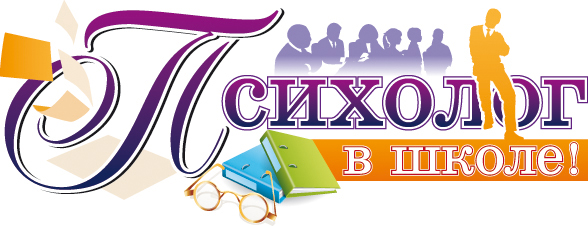 Здравствуйте, уважаемые родители!Я рада приветствовать вас на  страничке!Здесь вы можете найти полезную информацию, которая поможет вам наиболее полно раскрыть способности своего ребенка, решить его возможные трудности на разных этапах развития и способствовать построению наиболее гармоничных с ним отношений.Воспитание – дело нелегкое, но вместе мы сможем многое!Удачи вам и терпения!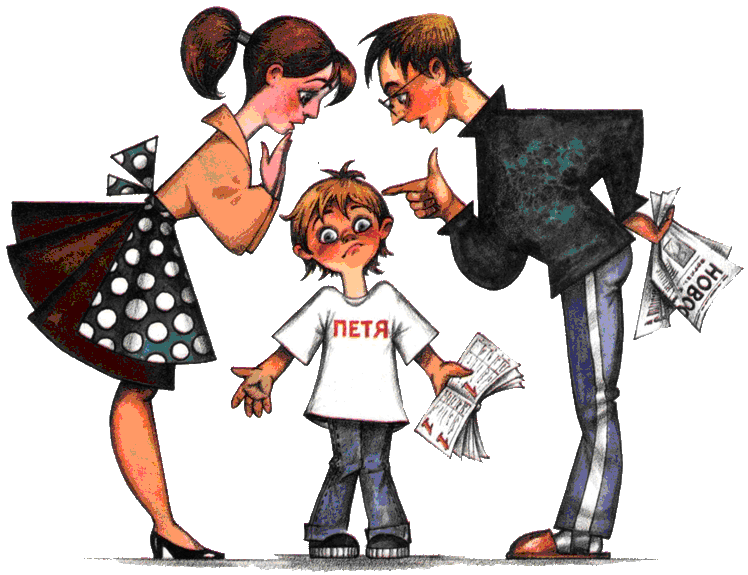 С уважением педагог-психолог:  Вера Ивановна ПотаповаДля родителей\4 полюса решения проблем (1).pdfГлавные заповеди МонтесcориЕсли ребенка часто критикуют - он учится осуждать,Если ребенку часто демонстрируют враждебность - он учится драться.Если ребенка часто высмеивают - он учится быть робким.Если ребенка часто позорят - он учится чувствовать себя виноватым.Если к ребенку часто бывают снисходительны - он учится быть терпеливым.Если ребенка часто подбадривают - он учится быть уверенным в себе.Если ребенка часто хвалят - он учится оценивать.Если с ребенком обычно честны - он учится справедливости.Если ребенок живет с чувством безопасности- он учится верить.Если ребенок живет в атмосфере дружбы и чувствует себя нужным - он учится находить в этом мире любовь.4 полюса решения проблем: любовь, логика, критика и утешение.У ребенка проблема. И вы ее заметили. То, что вы скажете ребенку, будет исходить из одного из полюсов: от любви, от логики, от критики или от утешения.
ЛЮБОВЬ - вы даете ребенку уверенность в том, что он любим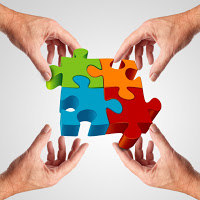  и способен решать проблемы. 
ЛОГИКА - даете информацию - как решить проблему. 
КРИТИКА - родитель подчеркивает, что ребенок не справляется с задачей, и что надо поступать совсем иначе. 
УТЕШЕНИЕ - говорит детям, что жизнь трудна и успеха вряд ли можно добиться.УТЕШЕНИЕ - это любовь, но со знаком минус. 
Так же и критика - это логика со знаком минус.
Они ведут ребенка не к вершине, а в яму. 
На рисунке - эти полюса расположены по диагонали.
Приведем примеры.  Ситуация 1 
Подруга пригласила Лизу в гости. А тетушка в тот же день предложила Лизе пойти в цирк. Девочка хочет и того, и другого. Она спрашивает у отца, что же делать. 
ЛЮБОВЬ.  Сама решай, Лиза. Куда бы ты ни пошла - будет весело. Скажи мне потом, что ты выбрала.
ЛОГИКА.  Выбрать можно по-разному. Хочешь - подбрось монетку. А можно составить список всех "ЗА" и "ПРОТИВ" для каждого варианта. Можешь попробовать. Если нужны будут еще идеи - позови меня.
КРИТИКА. Откуда я знаю? Научись решать, наконец, все сама.
УТЕШЕНИЕ. Да, непростой выбор. Что ни решишь - кто-нибудь да огорчится.
Ситуация 2 
Миша обещал вынести мусор, но забыл. Мама хочет напомнить ему об этом.
ЛЮБОВЬ. Миша, на тебя это не похоже. Подумай хорошенько - что ты забыл?
ЛОГИКА . Сынок, придумай что-то, чтобы не забывать выносить мусор. Можешь повесить записку на дверь, завязать узелок на нитке на пальце. Если не поможет, давай еще что-то придумаем.
КРИТИКА . Будь повнимательнее. Почему ты ничего не помнишь? А завтра голову забудешь...
УТЕШЕНИЕ . Да, трудно тебе не забывать сделать столько вещей...Столько уроков...
МЕЖДУ ПРОЧИМ: 
Какой тип высказываний вы использовали с ребенком последний раз? Со знаком плюс или минус? Любовь, логику, критику или утешение?
Когда конкретно будет такая ситуация, что вы сможете использовать любовь или логику? Как напомнить себе об этом?